Sample Assessment Outline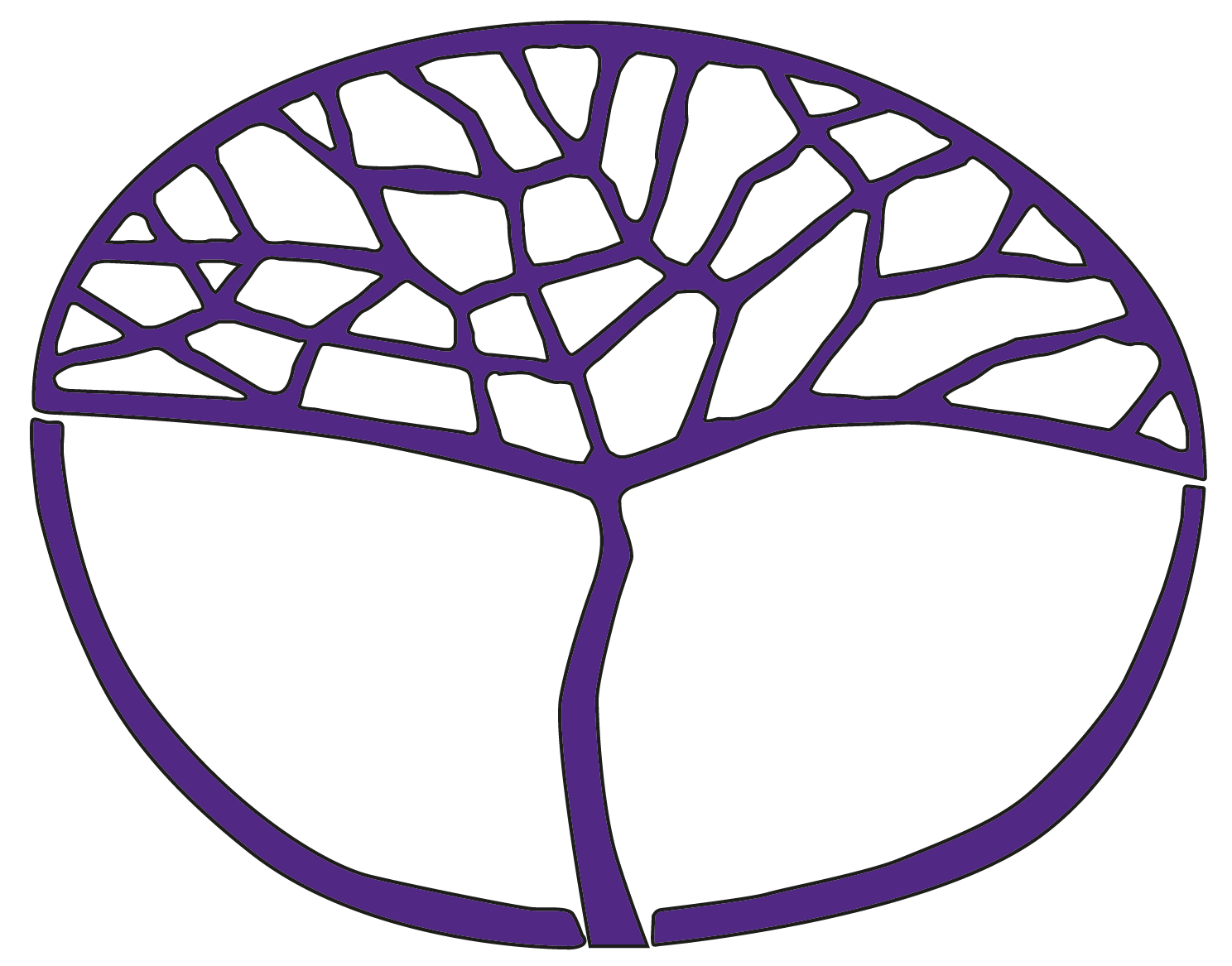 Design ATAR Year 11Acknowledgement of CountryKaya. The School Curriculum and Standards Authority (the Authority) acknowledges that our offices are on Whadjuk Noongar boodjar and that we deliver our services on the country of many traditional custodians and language groups throughout Western Australia. The Authority acknowledges the traditional custodians throughout Western Australia and their continuing connection to land, waters and community. We offer our respect to Elders past and present.Copyright© School Curriculum and Standards Authority, 2022This document – apart from any third party copyright material contained in it – may be freely copied, or communicated on an intranet, for non-commercial purposes in educational institutions, provided that the School Curriculum and Standards Authority is acknowledged as the copyright owner, and that the Authority’s moral rights are not infringed.Copying or communication for any other purpose can be done only within the terms of the Copyright Act 1968 or with prior written permission of the School Curriculum and Standards Authority. Copying or communication of any third party copyright material can be done only within the terms of the Copyright Act 1968 or with permission of the copyright owners.Any content in this document that has been derived from the Australian Curriculum may be used under the terms of the Creative Commons Attribution 4.0 International licence.DisclaimerAny resources such as texts, websites and so on that may be referred to in this document are provided as examples of resources that teachers can use to support their learning programs. Their inclusion does not imply that they are mandatory or that they are the only resources relevant to the course.Sample assessment outlineDesign – ATAR Year 11 Unit 1 and Unit 2Assessment type and weightingAssessment task weightingDue dateAssessment taskSyllabus contentProduction50%25%Semester 1Week 14Task 2: Present a RepresentationStudents work through the Double Diamond design process to present a design proposal that meets the requirements of a design brief. Students select a design problem and apply Design Thinking techniques to develop ideas and test concepts. They will use the design movement or designer they investigated in Task 1 to inform the design decisions.Students submit a refined design outcome/design proposal along with all evidence of their Design Thinking.Design frameworksintroduction to an iterative design processDeliverexperiment with presentation formats to communicate a design outcomeProduction50%25%Semester 2Week 13Task 5: User-Centred DesignStudents apply the Double Diamond design process model to design products or services for an end user to address an issue (for example Climate Change*). They will use the stakeholder grid and target audience/end-user profile they will develop in Task 6 to make informed and purposeful design decisions.Students submit a refined design outcome/proposal along with all evidence of their Design Thinking.* Climate Change is a sample design problem only, and students should   select the problem they wish to work on.Design frameworksapplication and experimentation with an iterative design processDeliverdevelop suitable presentation formats to communicate a design outcomeAssessment type and weightingAssessment task weightingDue dateAssessment taskSyllabus contentResponse30%10%Semester 1Week 5Task 1: Design InspirationPart A: Investigation of historical or contemporary designsStudents select a design period or designer from the Design Inspirations table. They will conduct research to investigate and analyse historical or contemporary designs.Part B: Infographic visual communicationStudents create an infographic in the style of their selected designer/ design period. The infographic should summarise the key aspects of the design period or designer’s work they investigated in Part A. Students must demonstrate an understanding of the design elements and principles, gestalt principles of perception and typography when creating their infographic.Design Knowledgeinvestigation of historical and/or contemporary designs appropriate to a design briefDesign Responsibilities consider the categories of intellectual property (IP) that legally protect original ideas from being copied or imitatedResponse30%10%Semester 2Week 5Task 6: Understanding the UserThrough their investigation of the design problem identified in Task 5 (for example Climate Change*), students find existing design examples and identify how the end-user has been impacted by the design. Students specify the most appropriate target audience for their design problem as they use demographic characteristics and psychographic segmentation to develop a target audience/end-user profile. Students then create a power vs. interest grid to categorise all relevant stakeholders.* Climate Change is a sample design problem only, and students should select the problem they wish to work on.Discoveridentify and develop a target audience/end-user profileidentify and classify stakeholdersResponse30%5%Semester 1Week 13Task 3: In-Class ResponseWritten task based on sample ATAR course examination questions.A representative sample of Unit 1 syllabus content Response30%5%Semester 2Week 14Task 7: In-Class Response Written task based on sample ATAR course examination questions.A representative sample of Unit 2 syllabus content Written Examination 20%10%Examination WeekTask 4: Semester 1 Written ExaminationBased on sample ATAR course examination questions.A representative sample of Unit 1 syllabus content Written Examination 20%10%Examination WeekTask 8: Semester 2 Written ExaminationBased on the examination design brief from the ATAR Year 12 syllabus.A representative sample of Units 1 and 2 syllabus content Total100%